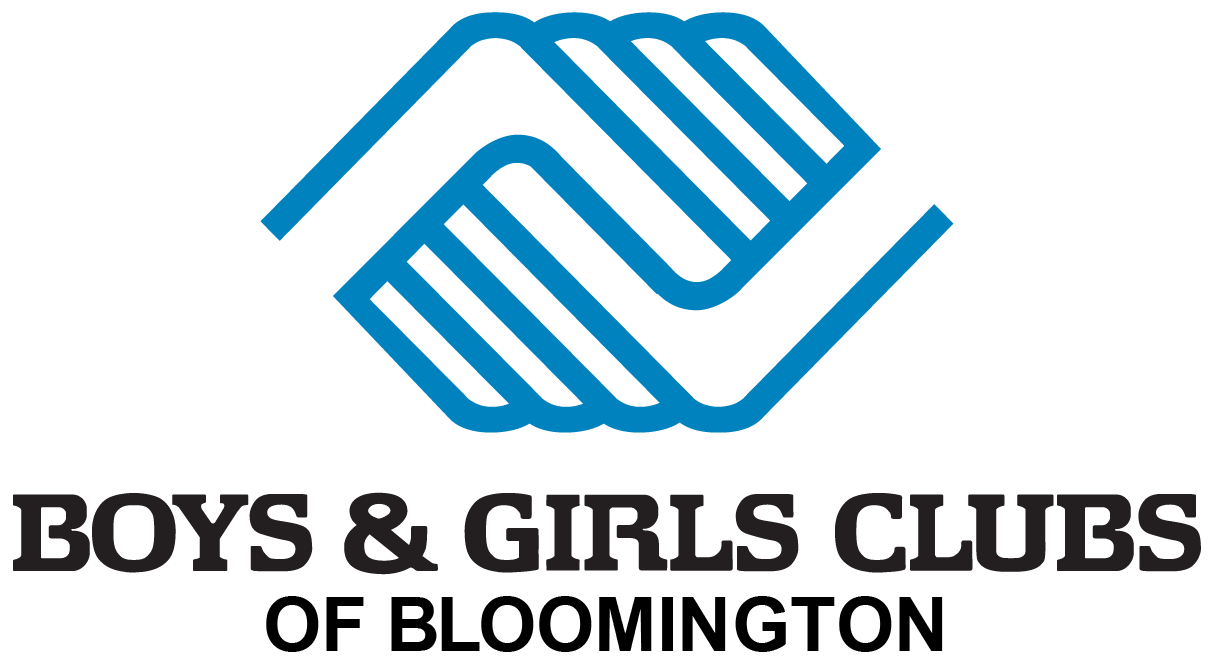 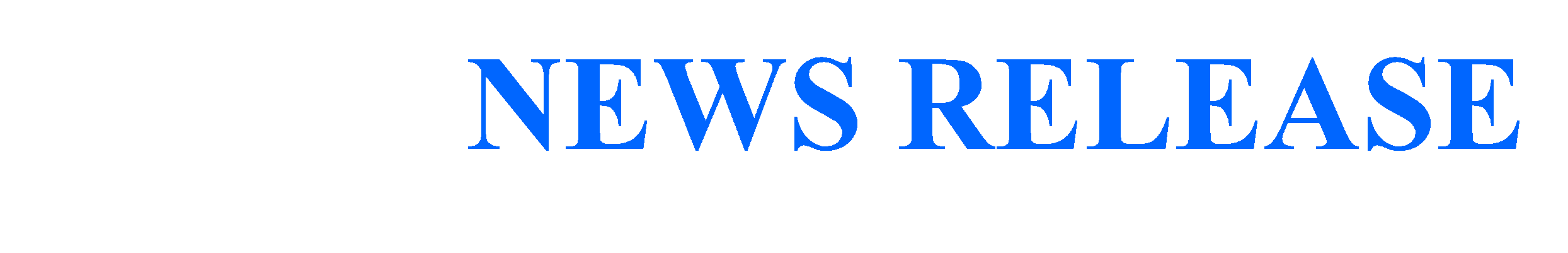 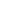 ________________________________________________________________________________________________________________________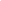 For more information:Jeff Baldwin, CEO(812) 332-5311 ext. 212jbaldwin@bgcbloomington.orgBOYS & GIRLS CLUBS OF BLOOMINGTON CEO RETIRING AT END OF 2024Bloomington, Ind.. – Jeff Baldwin, CEO of the Boys & Girls Clubs of Bloomington, has announced he will be retiring from his position in December 2024.Baldwin began his service to the Boys & Girls Clubs of Bloomington as Executive Director in 2006. During his 18 years of leadership, the Club has grown from having 2 Club locations serving 180 youth per day to now having 4 locations and serving over 700 kids per day across the organization. An additional 1700 youth are also served annually through Lemonade Day, the Father-Daughter Dance, Hoops Hysteria and Camp Rock- all which were established or enhanced under Jeff’s leadership. In this role, Baldwin led an expansion project that fully renovated the Lincoln Street Club and constructed the Ferguson Crestmont Club and the Kenworthy Administration Center through an $11 million capital campaign.  During the Covid crisis, the organization served youth within one month of the national shutdown, meeting needs of families in the health industry as well as first responders.  Additionally, under Baldwin’s leadership, the organization recently opened a new Boys & Girls Club in Owen County, meeting the needs of 100+ youth daily.  “It has been an honor serving alongside Jeff Baldwin, especially in his final year as CEO for the Boys & Girls Clubs of Bloomington,” said Lori Todd, 2024 Board of Directors Chair.  “As any supporter of the Clubs knows, Jeff's passion for the Club shines bright in our community.  He is respected by his peers and his impact reaches far. While we are excited to celebrate Jeff in his retirement, we will greatly miss his outstanding leadership and the love he pours into fulfilling the mission."  “Over the course of his career, Jeff Baldwin has offered us all a lesson in humble leadership.  He’s led with his capabilities and more importantly with his heart.  While he will be missed sorely, his impact will continue to pay dividends through all he has influenced - people of all ages - but most importantly the generations of children he has served,” said Tina Peterson, President and CEO of the Community Foundation of Bloomington and Monroe County.“Serving as CEO of the Boys and Girls Clubs of Bloomington has truly been an honor, a blessing, and a joy,” said Baldwin. “Even though I am looking forward to exciting new challenges in this next phase, meeting the needs of youth and families has been the calling that I have truly loved.  I have been immensely blessed to work alongside amazing people - staff, board members, donors, partners and volunteers as we worked together to accomplish amazing things for kids in this community.  I will treasure those relationships all the days of my life.”   